F8D – Solicitud de modificación de plan de cursos para optar al grado de Doctor de la Universidad de Buenos Aires*Campos obligatorios*Lugar y fecha:  *Los integrantes del Comité Consejero de (nombre completo del/la alumno/a)  elevan para su aprobación el Plan de Cursos que el/la estudiante deberá aprobar para la obtención del grado (Se Anexa justificación de los cambios solicitados).*1 - Cursos realizados o a realizar en la Escuela para Graduados - FAUBA (consultar en la web nombre del curso correcto http://epg.agro.uba.ar/)*2 - Cursos realizados o a realizar en otras instituciones. Se solicita acreditación de cursos externosIncorporar al Plan de cursosExcluir del Plan de cursos*Firma y aclaración de los miembros del comité: Director de tesis: 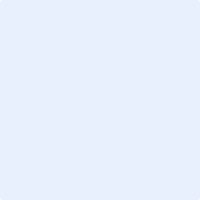                                    Inserte firma digital/electrónica                                   Aclaración: Co-director:                           Inserte firma digital/electrónica                          Aclaración: Consejero de estudios:                                                   Inserte firma digital/electrónica                                                 Aclaración: Espacio reservado para la Comisión de Doctorado De acuerdo, pase a la Comisión AcadémicaFecha:                                                                                               Inserte firma digital/electrónica                                                                                           Aclaración: Visto por Comisión Académica en su reunión del  Acta Nº  Decisión de aprobar solicitud                   desaprobar solicitud Fecha:                                                                                                              Inserte firma digital/electrónica                                                                                                    Aclaración: 1 ó 2Curso (nombre completo)CréditosLugar de realizaciónAño1 2 1 2 1 2 1 2 1 2 Total de créditos que se agreganTotal de créditos que se agregan1 ó 2Curso (nombre completo)CréditosLugar de realizaciónAño1 2 1 2 1 2 1 2 1 2 Total de créditos que se restanTotal de créditos que se restan